Arreglo de La Haya relativo al Registro Internacional de Dibujos y Modelos IndustrialesModificación de los importes de la tasa de designación individual:  JapónDe conformidad con la Regla 28.2)d) del Reglamento Común del Acta de 1999 y el Acta de 1960 del Arreglo de La Haya, el Director General de la Organización Mundial de la Propiedad Intelectual (OMPI) ha fijado las nuevas cuantías siguientes, expresadas en francos suizos, de las tasas de designación individuales pagaderas con respecto de toda solicitud internacional en que sea designado Japón, así como de toda renovación de registro internacional en que se designe Japón:Esta modificación entrará en vigor el 1 de abril de 2022.15 de febrero de 2022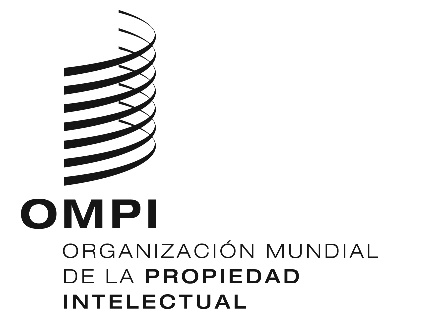 AVISO N.º 3/2022  AVISO N.º 3/2022  AVISO N.º 3/2022  Tasa de designación individualTasa de designación individualImporte(en francos suizos)Solicitud internacional–	por cada dibujo o modelo 	603Primera renovación–	por cada dibujo o modelo 	683Segunda renovación–	por cada dibujo o modelo 	683Tercera renovación–	por cada dibujo o modelo 	683Cuarta renovación–	por cada dibujo o modelo 	683